Информация о ходе выполнения муниципальной программы «Развитие общественных инициатив в городе Кемерово» на 2017-2021 годыза 2018 годЦель программы - активное участие  населения  в общественной жизни города и решении вопросов городского значения путем совершенствования  системы территориального общественного самоуправления в городе Кемерово.Объем финансовых ресурсов на реализацию муниципальной программы на 2018 год – 47 649 800,0 руб. (местный бюджет).Муниципальная программа включает в себя реализацию 7 мероприятий:Организация ежегодных конкурсов для населения.Развитие органов ТОС и содействие в организации их работы по месту жительства.Обучение актива ТОС.Привлечение предпринимателей к сотрудничеству  с органами ТОС, ЦРН   для  проведения социально значимых мероприятий по месту жительства.Привлечение молодежи к деятельности ТОС.Освещение опыта и результатов работы ТОС, ЦРН, практики их взаимодействия с органами местного самоуправления, общественными организациями, предпринимателями, населением города в средствах массовой информации.Обеспечение  деятельности МКУ «ЦРН».1. Организация ежегодных конкурсовОбъем финансовых    ресурсов    на    реализацию   мероприятия - 1 275 828,0 руб. (план 1 277 500,0 руб.).Экономия бюджетных средств произошла за счет оптимизации расходов на проведение мероприятий и привлечения спонсорских средств.В 2018 году были проведены городские конкурсы:- «Любимому городу – красивый дом и двор»; - «Лучший комитет ТОС»; - конкурс социально-общественных инициатив по благоустройству и озеленению «Город друзей – город идей»;- «Снежный калейдоскоп»;- «Лучший центр по работе с населением».По итогам 2018 года в конкурсах приняло участие 10130 человек.Показатель по количеству участников городских смотров-конкурсов выполнен на 117%.На 100 % выполнен показатель по количеству реализованных ТОС проектов, получивших финансовую поддержку из городского бюджета.Результатом конкурса «Любимому городу – красивый дом и двор», который  был посвящен празднованию 100-летнего юбилея города Кемерово.В 2018 году конкурс прошел по следующим номинациям:«Мой двор – моя гордость»;«Уютный двор»;«Лучший подъезд»;«Подъезд мечты»;«Цветочная фантазия»; «Мой дом – моя душа»;«Стильный двор».В рамках конкурса благоустроено:357 придомовых территории многоквартирных и частных домов;               85 подъездов;60 балконов;Оформлено 2585 клумб.В конкурсе приняли участие 4024 человека.В рамках конкурса социально-общественных инициатив по благоустройству и озеленению «Город друзей – город идей» в городскую комиссию были поданы 20 заявок. В результате рассмотренных заявок, комиссия одобрила осуществление 14 социально значимых проектов, которые были реализованы с выделением субсидий участникам конкурса из городского бюджета, а также с помощью привлечения спонсорских средств:- «Сквер сиреневой столицы» (Ленинский район);- «Юбилейный десант» (Ленинский район);- «Экологический сквер» (ж.р. Кедровка);- «Камень Памяти» (ж.р. Промышленновский);-  «Книге – зеленый свет» (Центральный район);- «Молодежное пространство» (Центральный район);- «А у нас, во дворе» (Рудничный район);- «Любимый сердцу уголок» (Заводский район);- «Красивый ручей» (Заводский район);- «Память» (ж.р. Пионер);- «Заботливый фонарь» (ж.р. Пионер);-  «Островок детства» (Кировский район);- «Мы вместе» (ж.р. Лесная Поляна);- «Лето в парке» (ж.р. Лесная Поляна).Для комитетов ТОС традиционно проводится конкурс «Лучший комитет ТОС», который проходит по 3 номинациям: «Лучший домовой комитет (старший дома)», «Лучший уличный комитет (старший улицы)», «Лучший окружной комитет».916 человек боролись за звание лучшего. Общественники проводили работу с жителями по нескольким направлениям: улучшение санитарного состояния подъездов, дворовых территорий, своевременной оплаты коммунальных услуг, организации мероприятий и субботников, проведение смотров-конкурсов, участие в реализации социальных проектов.За отчетный период в смотре – конкурсе «Лучший центр по работе с населением» приняли участие 24 центра, победителями стали 12 ЦРН.Кроме того, был проведен ежегодный городской конкурс  скворечников «Тепло твоих рук». В ходе конкурса было изготовлено около 400 скворечников.В целях развития инициативы жителей ежегодно проводится конкурс «Снежный калейдоскоп» (ранее «Сказочная феерия»). В 2018 году конкурс прошел по следующим номинациям:«Сказки зимнего двора»;Пришла зима – отворяй ворота!»;«Верность традиции»;«Новогодняя мастерская»;«Зимнее кружево на морозном стекле»;«Зимнее вдохновение».     В рамках конкурса оформлено:1298 подъездов; Свыше 2000 балконов и 5000 окон.Построено:1100 снежно-ледяных фигур;933 горки.В конкурсе приняли участие более 2000 кемеровчан.2. Развитие органов ТОС и содействие в организацииих работы по месту жительстваФинансирование данного мероприятия не предусмотрено.В городе Кемерово создано 7779 органов территориального общественного самоуправления, что на 149 единиц больше планового показателя. Таким образом, показатель по количеству органов ТОС выполнен на 102%. Всего в городе работает 51 окружной комитет.На 100% выполнен показатель по количеству жителей города, принимающих активное участие в деятельности ТОС. По итогам 2018 года в состав территориального общественного самоуправления вошли 24250 человек.На 104% выполнен показатель по количеству мероприятий по месту жительства, организованных ТОС. По итогам 2018 года было организовано и проведено 1050 мероприятий по месту жительства. Наиболее масштабные мероприятия  были посвящены объявленному в России Году добровольца (волонтера), празднованию 100-летия города Кемерово.В течение 4 лет в городе Кемерово проводится эстафета «Весёлые старты» среди комитетов территориального общественного самоуправления районов города. В этом году в спортивной эстафете приняли участие 8 команд - 80 активистов-общественников в возрасте от 20 до 60 лет. Всего в мероприятии приняло участие около 400 человек.На 123% выполнен показатель по количеству акций и субботников, проводимых по месту жительства.По итогам 2018 года активистами ТОС были организованы и проведены 1810 акций и субботников.На 125% выполнен показатель по количеству участников акций и субботников, проводимых по месту жительства.Члены ТОС постоянные участники акций: «Подарки городу», «Доброе сердце», «Скажи спасибо ветерану», «Час земли», «Помоги собраться в школу», «Международный день соседей», «Мемориальная доска» и других. По инициативе общественников на микроучастках регулярно проводятся субботники по очистке территории. Также, стало традицией проводить субботники с участием ростовых кукол и организацией чаепития. За отчетный период 42310 человек приняли участие в мероприятиях по благоустройству.3. Обучение актива ТОСФинансирование данного мероприятия не предусмотреноНа 100% выполнен показатель по количеству проведенных семинаров и встреч с активом ТОС.В течение года для актива ТОС были организованы семинары и консультативные встречи по жилищно-коммунальному хозяйству, благоустройству территорий, встречи со специалистами управляющих компаний, пенсионного фонда, отдела социальных выплат и льгот, отделов полиции и др. Семинары и встречи прошли на темы: «Тарифная политика в сфере ЖКХ. Размер компенсации по оплате ЖКХ», «Порядок оказания услуг вывоза ТКО», «Работа комитетов ТОС с детьми в летнее время», «Разработка и реализация социально значимых проектов окружных комитетов ТОС», «Страхование – важнейшая форма сохранения имущества и жизни горожан», «Правила безопасности: в особый противопожарный период в лесу, на природе, у водоемов, «Участие в программе «Формирование комфортной городской среды» по ремонту дворовых территорий и прочее.Всего было организовано 590 обучающих мероприятий                   (встреч с активистами ТОС – 468, обучающих семинаров – 122).4. Привлечение предпринимателей к сотрудничествус органами ТОС, ЦРН для проведения социально значимыхмероприятий по месту жительства         Финансирование данного мероприятия не предусмотрено.На 124% выполнен показатель по количеству предпринимателей, участвующих в мероприятиях в сфере благотворительной деятельности в поддержку ТОС и ЦРН.При реализации социальных проектов в рамках городских конкурсов активистами ТОС ведется работа по привлечению спонсорских средств.             В 2018 году самостоятельно заключенных МКУ «ЦРН» -                       17 соглашений.В течение 2018 года  помощь была оказана 161 предпринимателем.5. Привлечение молодежи к деятельности ТОСФинансирование данного мероприятия не предусмотрено.На 100 % выполнен показатель по количеству мероприятий по развитию молодежного движения ТОС.На 100 % выполнен показатель доли жителей города в возрасте до 40 лет, участвующих в деятельности ТОС.В составе комитетов ТОС задействовано 22 % активистов в возрасте до 40 лет. С каждым годом молодые жители все активнее участвуют в общественной жизни города – становятся членами комитетов ТОС, старшими подъездов, домов, улиц.  Принимают участие в заседаниях Советов, культурных и спортивных мероприятиях, субботниках, городских конкурсах.Например, в ж.р. Лесная Поляна Герасименко Владислав, Зыков Владимир и Гавва Даниил самые молодые участники городского смотра- конкурса «Любимому городу – красивый дом и двор» (14 лет), но несмотря на это, заняли 1-е место в номинации «Подъезд мечты».Активисты ТОС Кировского района совместно с учащимися школы     № 39 организовали акцию «Чистая река – чистые берега», в ходе которой ребята собрали с берега р. Алыкаевка более 30 куб. м. мусора.6. Освещение опыта и результатов работы ТОС, ЦРН, практики их взаимодействия с органами местного самоуправления, общественными организациями, предпринимателями, населением города в средствах массовой информацииФинансирование данного мероприятия не предусмотрено.На 191% выполнен показатель по количеству публикаций в средствах массовой информации, освещающих деятельность ТОС, ЦРН.За 2018 год вышло 440 информационных материалов в средствах массовой информации (выступления на радио, сюжеты на телевидении, статьи). Органам ТОС и ЦРН предоставляется возможность безвозмездно размещать на официальном сайте администрации города Кемерово в информационно-телекоммуникационной сети «Интернет» и в газете «Кемерово» информацию о проводимых мероприятиях.На 226% выполнен показатель по количеству брошюр, информационных буклетов по итогам деятельности ТОС, ЦРН.По итогам года выпущено 79 информационных материалов                («Как вести себя при пожаре», «Осторожно, паводок», «Хотите жить в чистоте?»,  «Игры нашего двора» и др.).7. Обеспечение деятельности МКУ «ЦРН»Объем финансовых ресурсов на реализацию мероприятия -                  46 273 299,18 руб. (план – 46 372 300,0 руб.).Финансовые обязательства, принятые для исполнения в 2018 году в пределах бюджетной сметы выполнены в полном объеме.На 115% выполнен показатель по количеству мероприятий для детей и взрослых, проводимых ЦРН.Специалистами ЦРН проведено 4217 культурно-массовых и спортивных мероприятий, в т.ч. 2318 – для детей, 1144 – для взрослых,      755 – совместных.Досуговая деятельность в центрах в летний период осуществлялась по проекту «Лето со смыслом. Радуга счастья». В рамках этого проекта продолжился проект-спутник «Субботея». К маленьким жителям Кемерова, оставшимся на каникулах в городе, в субботу приходила «Тетушка Субботея» для организации любимых игр.Специалистами центров по работе с населением за летние каникулы было проведено более 1600 мероприятий.На 119% выполнен показатель по количеству жителей города, принимающих участие в мероприятиях, проводимых ЦРН.По итогам года в мероприятиях, организованными ЦРН приняло участие более 55000 человек.На 100% выполнен показатель по количеству творческих объединений при ЦРН. На базе ЦРН функционирует 137 клубных формирований.В ЦРН ежемесячно работают 77 кружков и 60 клубов по интересам, в т.ч. 91 для детей, 46 для взрослых.На 109% выполнен показатель по количеству жителей города, посещающих творческие объединения при ЦРН.В кружках и клубах занимаются 2339 человек, из них 1634 это дети и подростки.На 144% выполнен показатель по количеству рейдов в неблагополучные семьи, к неблагополучным подросткам и по санитарному состоянию территорий, проводимых ЦРН.Специалисты ЦРН провели 1214 рейдов в неблагополучные семьи, 1313 к неблагополучным подросткам. Также, специалистами ЦРН было проведено 2010 рейдов по санитарному состоянию территорий.Для оценки степени реализации муниципальной программы определим степень достижения плановых значений каждого целевого показателя (индикатора) муниципальной программы (Сд), по формуле: Сд = Зф / Зп,     где:  Зф – фактическое значение целевого показателя (индикатора) муниципальной программы, достигнутое на конец отчетного периода;Зп – плановое значение целевого показателя (индикатора) муниципальной программы.Степень достижения всех целевых показателей программы (Сд) больше 1, значит значение СД принимаем равным 1.Степень реализации муниципальной программы рассчитывается по формуле:,        где: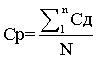 N – число целевых показателей (индикаторов) муниципальной программы (N=19).Степень реализации программы (Ср) согласно расчетам равна 1.Степень реализации мероприятий оценивается по формуле:СРм = Мв/М,      где:СРм – степень реализации мероприятий;Мв – количество мероприятий, выполненных в полном объеме, из числа мероприятий, запланированных к реализации в отчетном году (Мв=7);М – общее количество мероприятий, запланированных к реализации в отчетном году (М=7).Степень реализации мероприятий (СРм) согласно расчетам     равна 1.Степень соответствия запланированному уровню затрат (ССуз) определяется по формуле:ССуз = Фф / Фп,    где:Фф – фактический объем финансовых ресурсов, направленный на реализацию мероприятий муниципальной программы в отчетном году     (Фф=47 549 127,18);Фп – плановый объем финансовых ресурсов на соответствующий отчетный период (Фп=47 649 800,0).Степень соответствия запланированному уровню затрат (ССуз) согласно расчетам равна 1.Эффективность использования финансовых ресурсов на реализацию муниципальной программы (Эис) определяется по следующей формуле:Эис = СРм / СсузЭффективность использования финансовых ресурсов (Эис)     равна 1.Эффективность реализации муниципальной программы оценивается в зависимости от значения оценки степени реализации муниципальной программы и оценки эффективности использования финансовых ресурсов по следующей формуле:ЭРмп = СР х ЭисЭффективность реализации муниципальной программы (ЭРмп) равна  1.Муниципальная программа считается реализованной в отчетном периоде с высоким уровнем эффективности в случае, если значение ЭРмп составляет не менее 0,9.Учитывая изложенное, за 2018 год целевые показатели (индикаторы) муниципальной программы «Развитие общественных инициатив в городе Кемерово» на 2017-2021 годы были достигнуты, мероприятия выполнены в полном объеме и в установленные сроки, программа реализована с высоким уровнем эффективности.Начальник управления делами                                                М.Ю. Трофимова